Сведения о педагогах старшей  группы №6 компенсирующей направленности для детей с тяжелыми нарушениями речи.Логопед: Урбонавичене Наталья ВладимировнаВоспитатель: Ефимочкина Надежда СергеевнаВоспитатель: Шадт Светлана Викторовна1 сентября 2017г. в МБДОУ «Детский сад №1 г. Светогорска» прошёл «День Знаний». В гости к ребятам приходили: Буратино, Мальвина, Незнайка и Царица Знаний. Гости задавали детям различные задания, играли с детьми. Праздник прошёл весело, на позитивной ноте. Ребята и сотрудники получили массу положительных эмоций.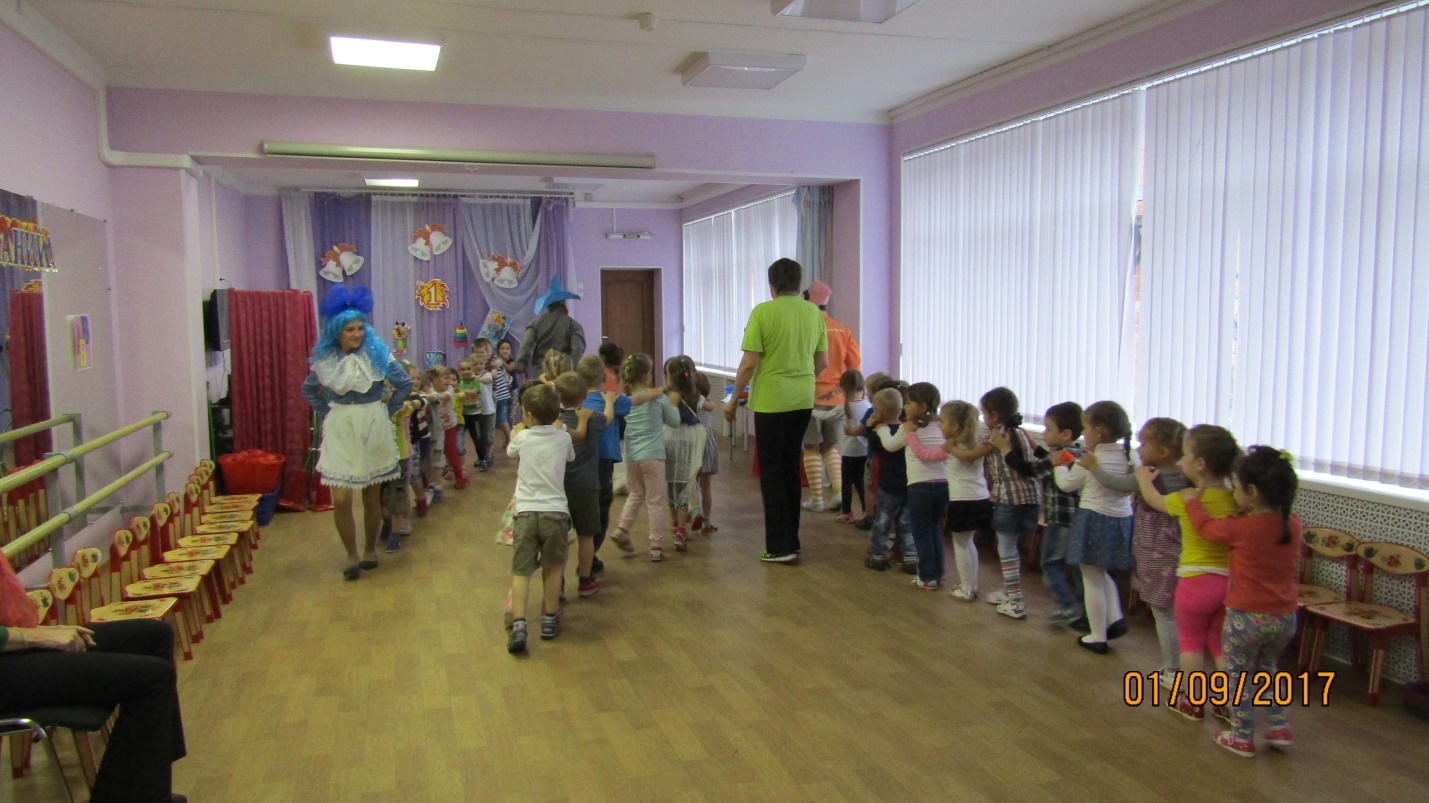 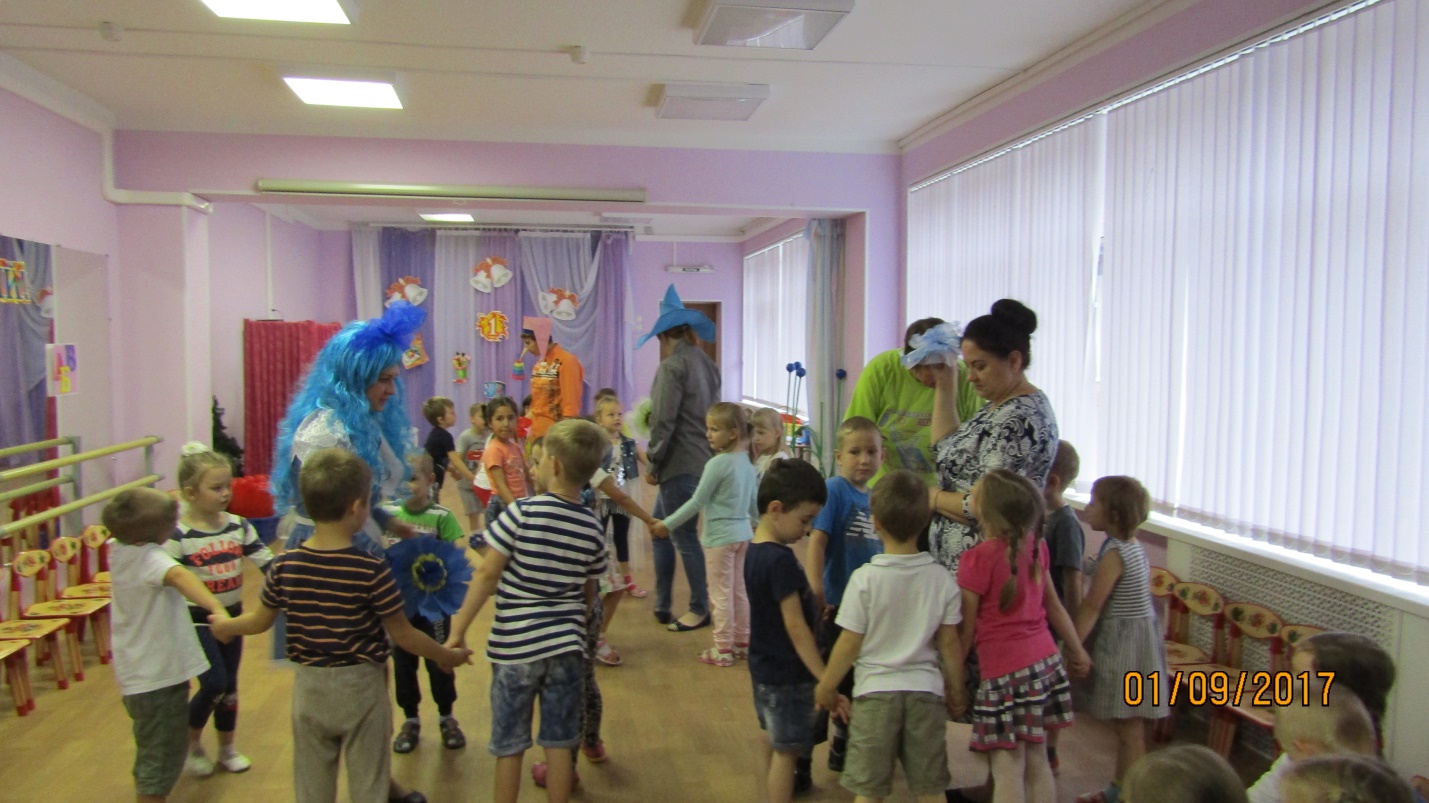 На прогулке старшая  группа №6 компенсирующей направленности для детей с тяжелыми нарушениями речи.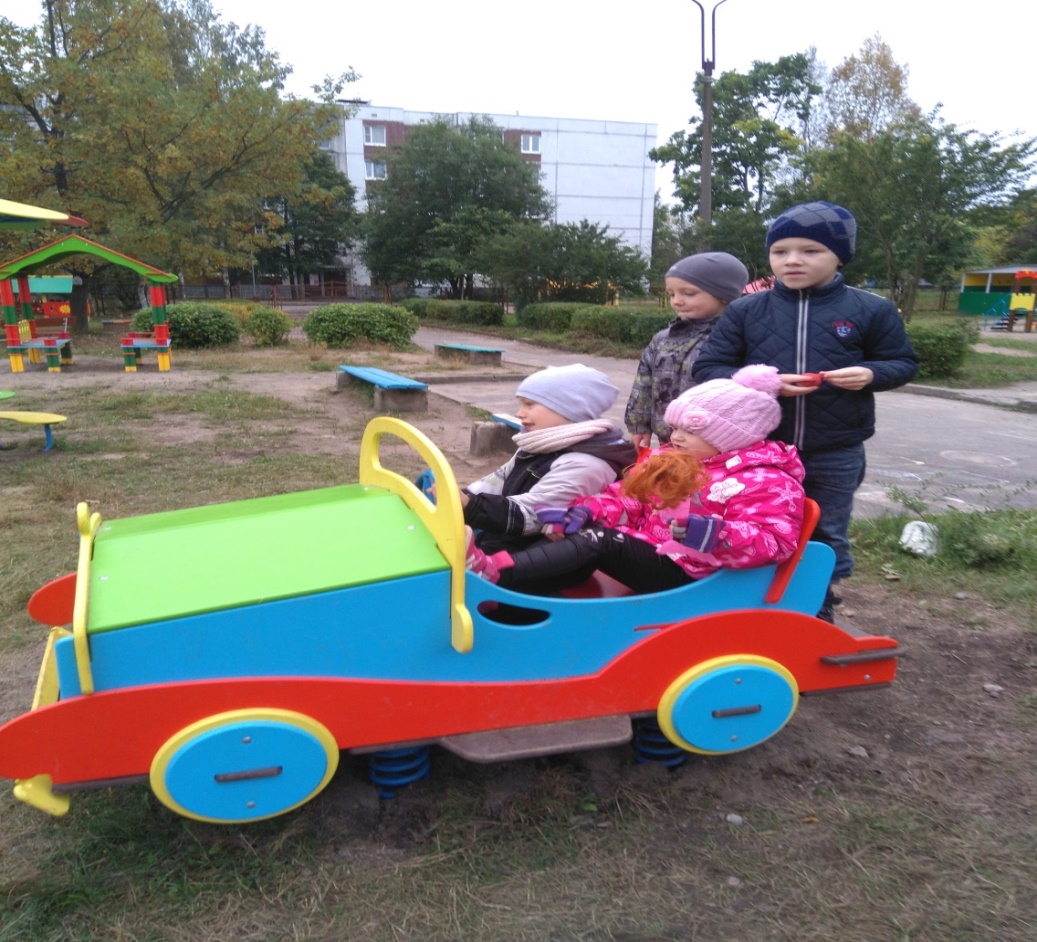 Катаемся на любимой машине.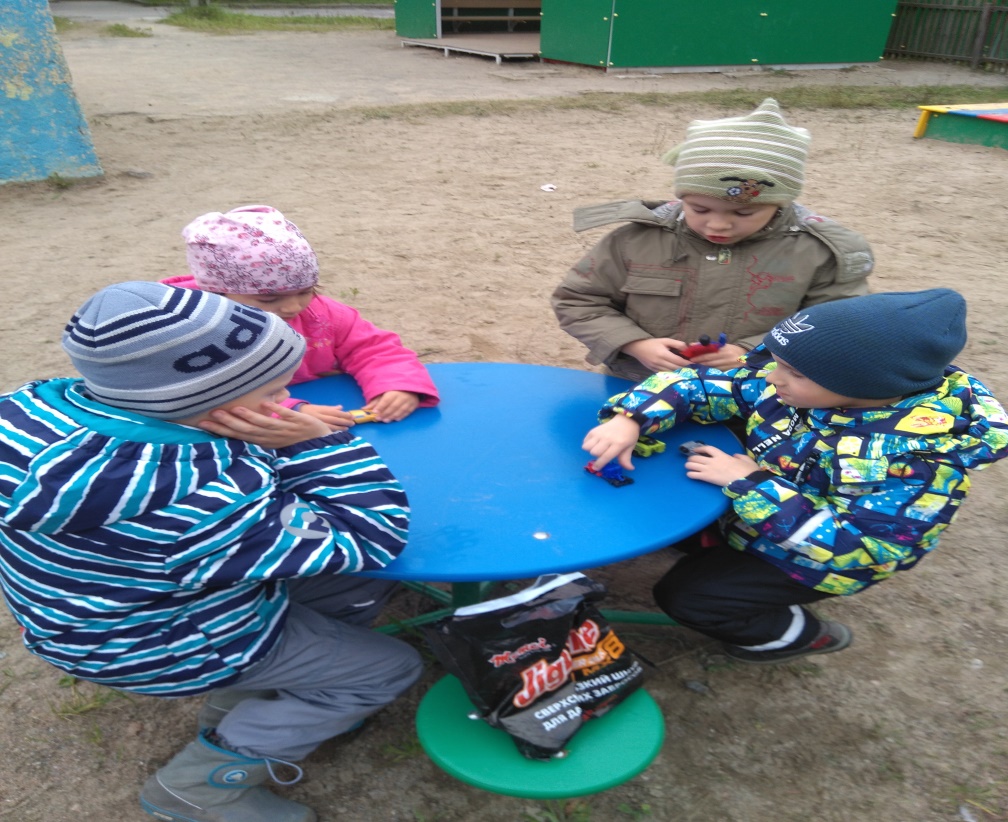                                   Миша принёс машинки,  делится с друзьями.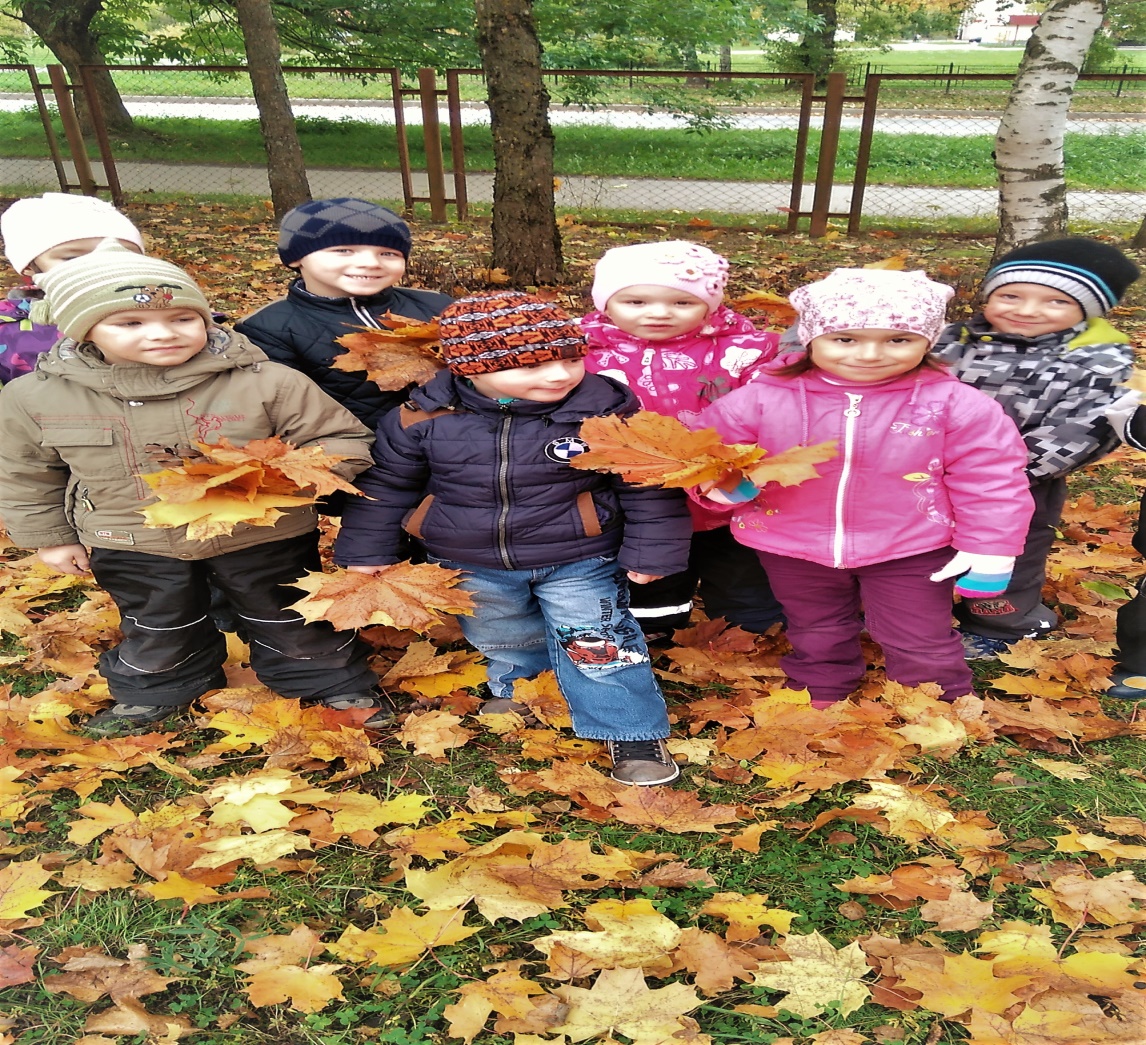 Собираем осенние листья.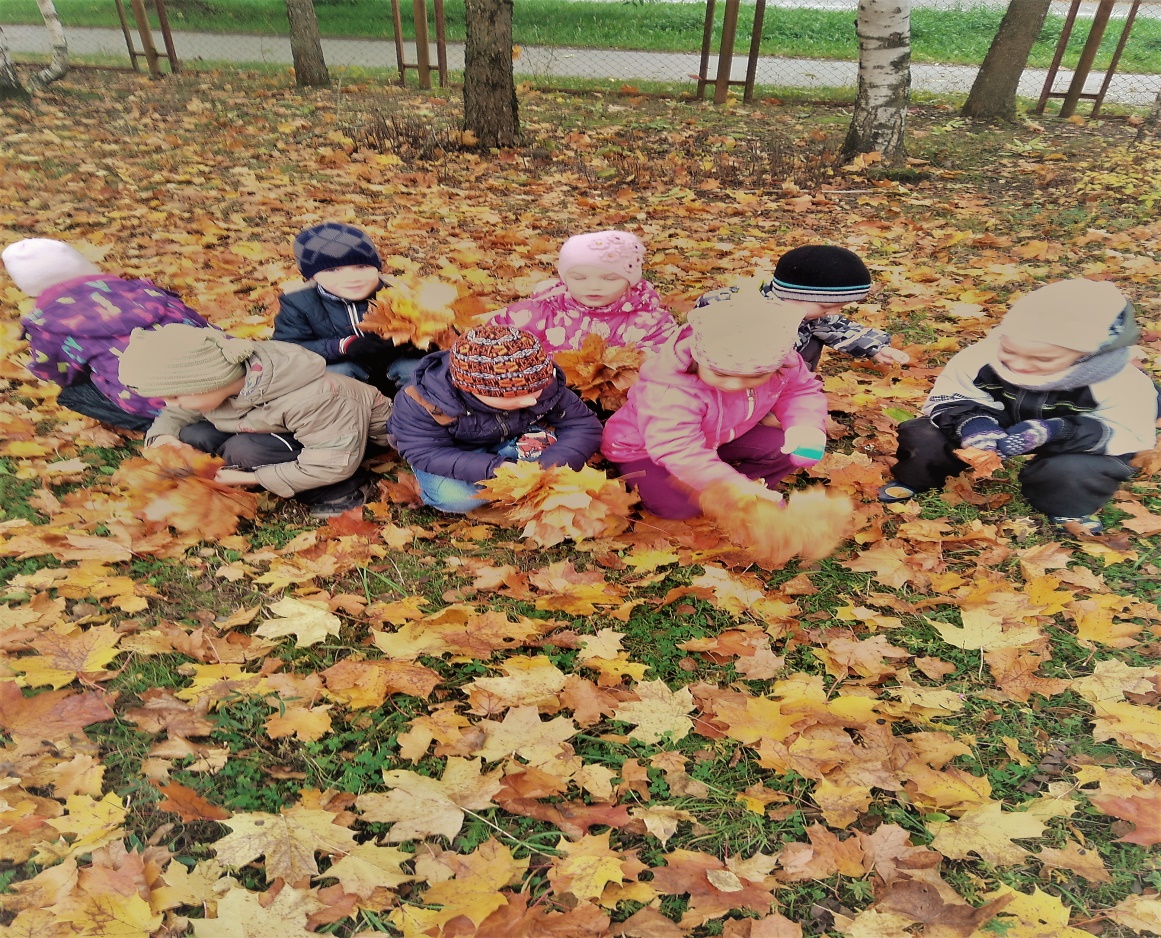 Выставка  из природного материала к Дню воспитателя (27 сентября 2017г.)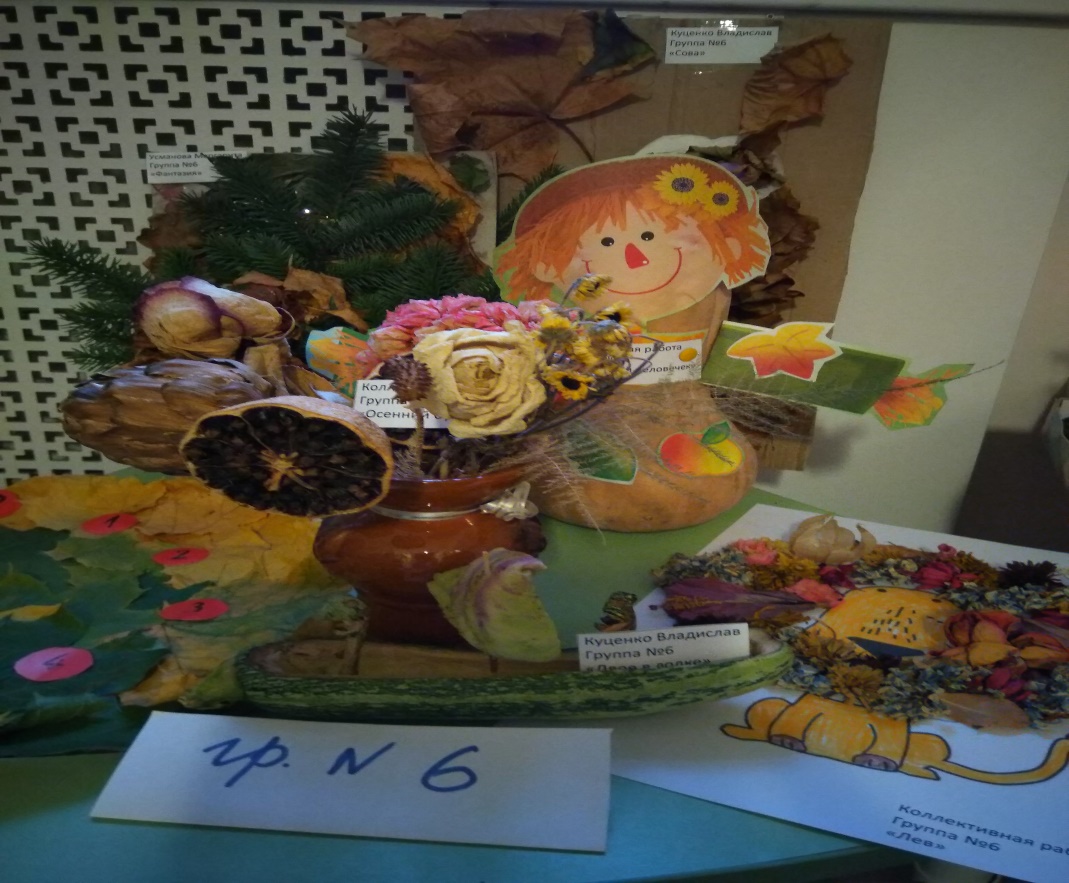 Наш столик с работами.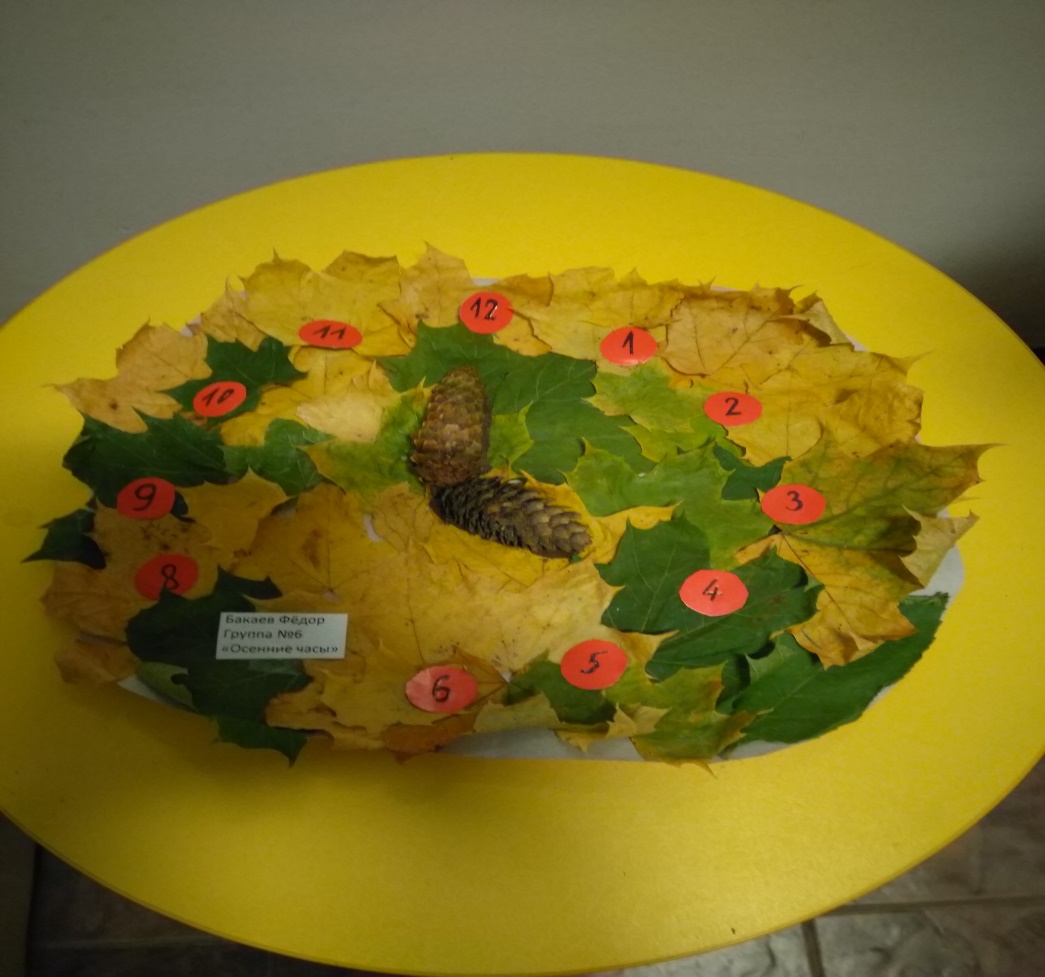 Работа «Осенние часы»Использование в группе интерактивного оборудования.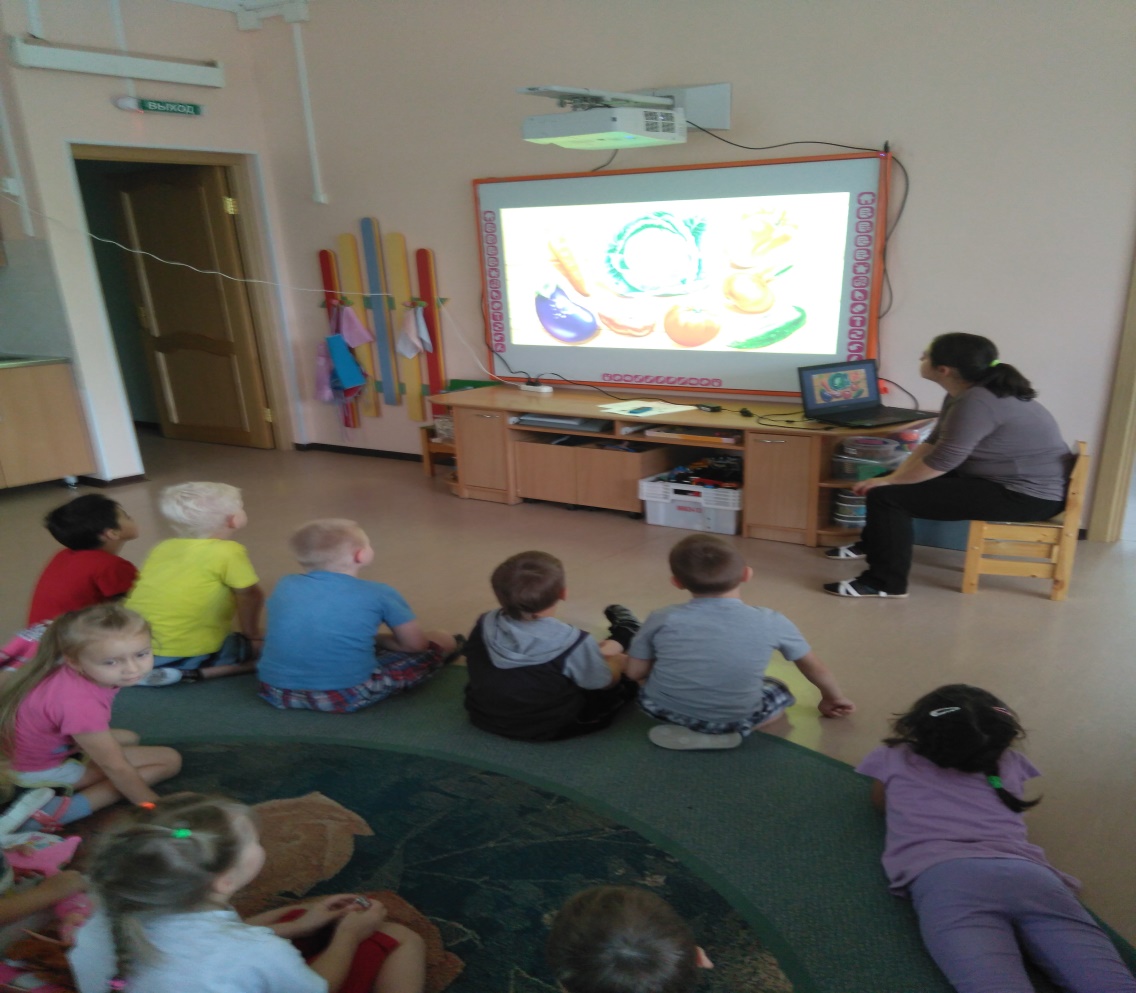 Смотрим презентацию «Овощи»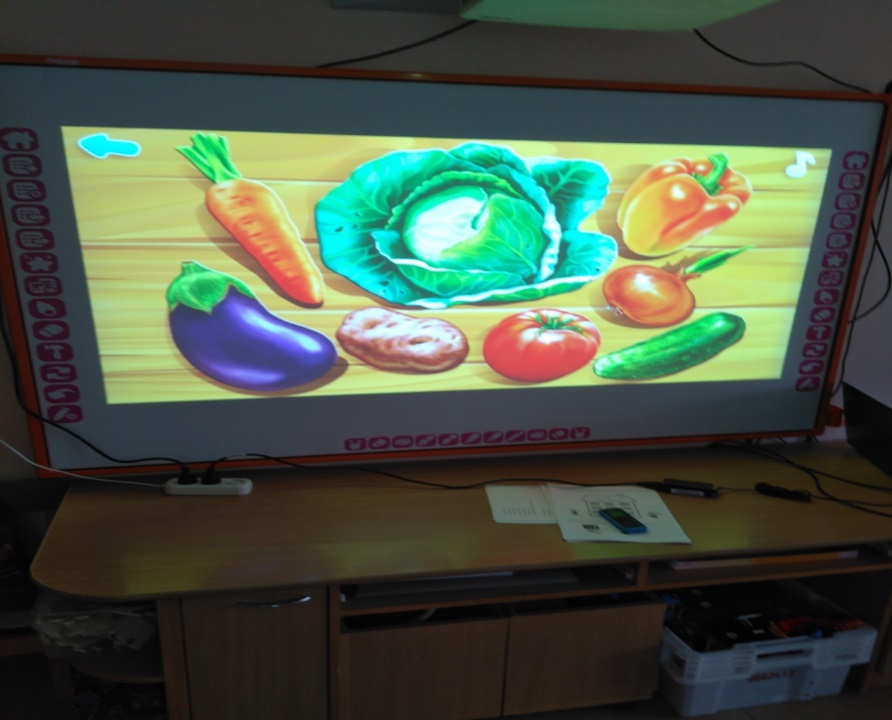 28 сентября 2017г. у нас в детском саду проходил спортивно-музыкальный праздник «Светофорик»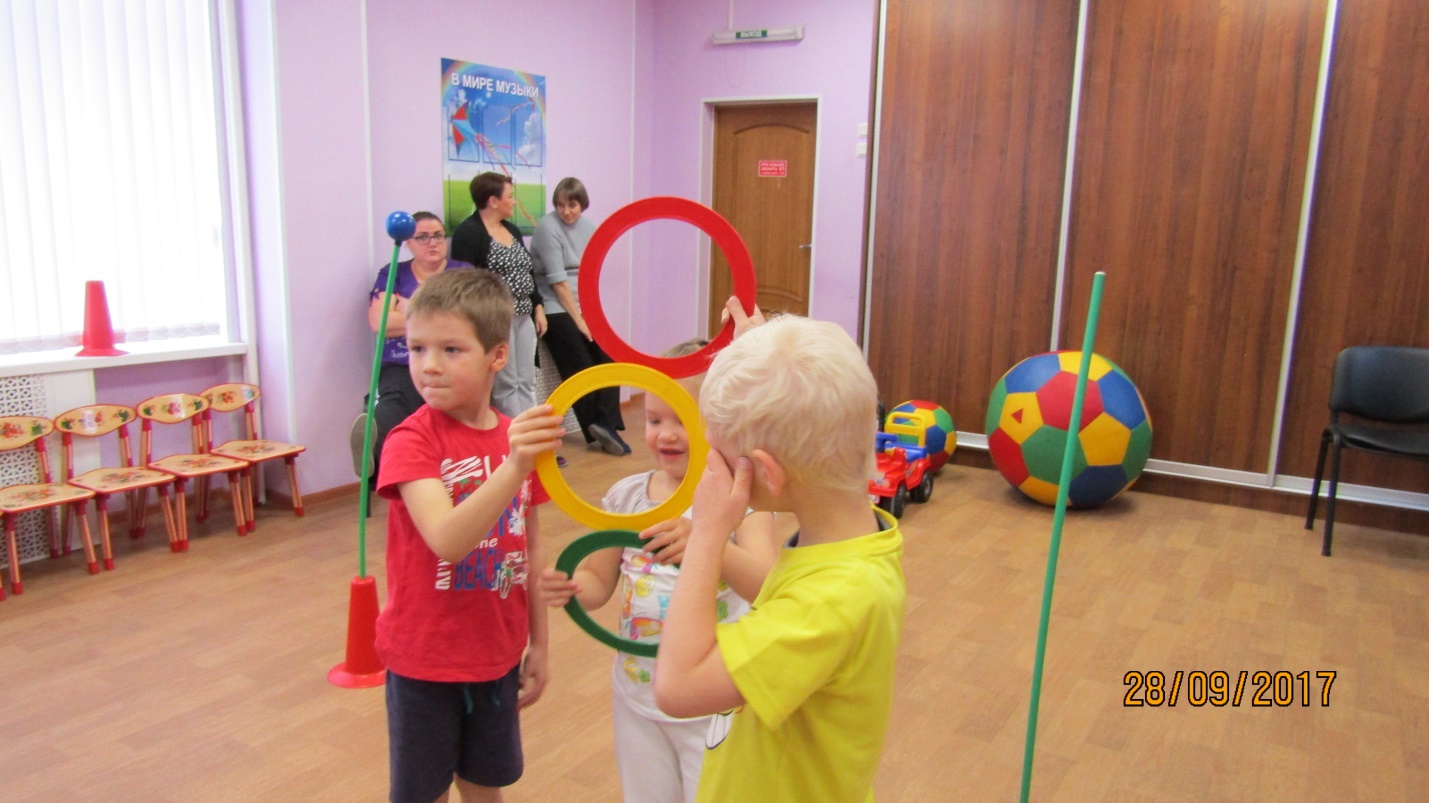 Игра «Светофор»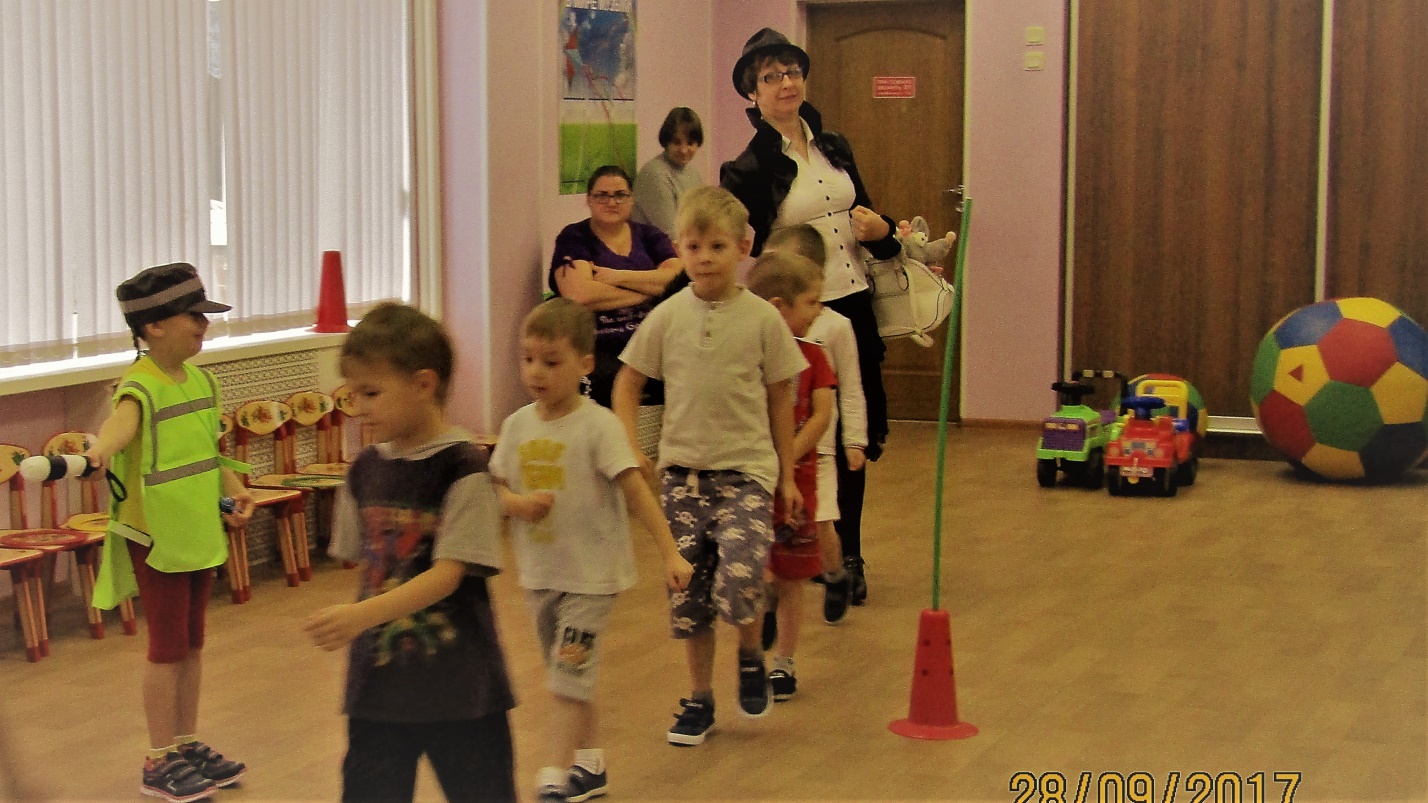 Игра «Автомобили и пешеходы!»ОбразованиеВысшее. РГПУ им. А.И. ГерценаОкончила в 1990г.КвалификацияУчитель и логопед. Учитель начальных классов школ для детей с ТНР, логопед дошкольных учреждений.Стаж работы26 летКурсовая подготовкаКурсы ЛОИРО «Коррекционно-воспитательная работа в логопедических группах ДОУ» 2014г.ОбразованиеВысшее. АОУ ВПО «Ленинградский гос. Университет им. А.С. Пушкина»Окончила в 2016г.КвалификацияДиплом бакалавраСтаж работы11 летКурсовая подготовкаПрофессиональная переподготовка. Тема: «Дошкольная педагогика и психология» с 02 февраля 2015г. по 30 ноября 2015г.ОбразованиеВысшее. ТКПИ им. И. ДжансугуроваОкончила в 1990г.КвалификацияПреподаватель дошкольной педагогики и психологии, воспитатель.Стаж работы24 годаКурсовая подготовка«Основная образовательная программа дошкольной организации в условиях введения ФГОС», с 09 ноября по 25 января 2017г.